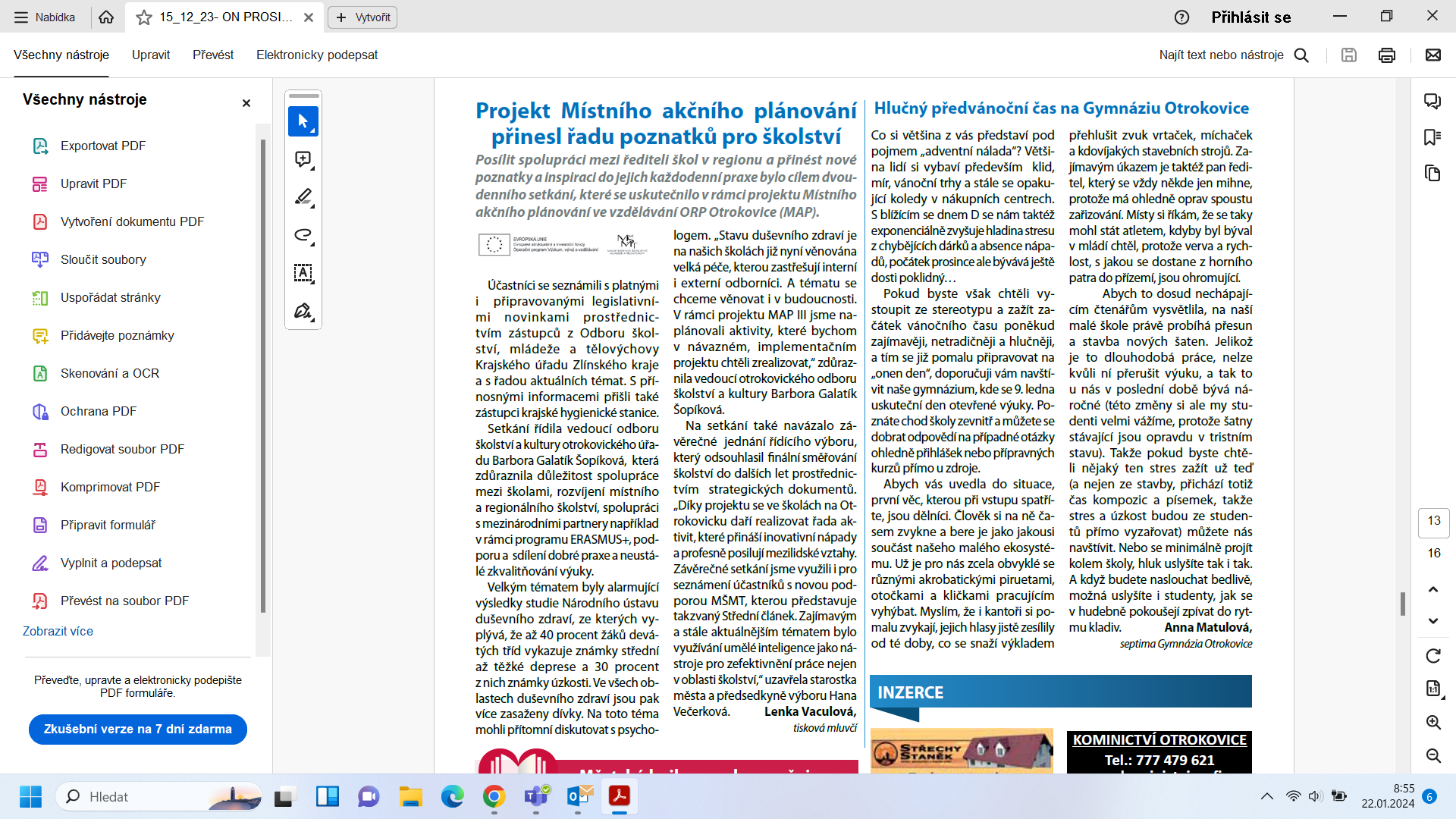 https://www.otrokovickenoviny.cz/  - prosincové číslo